Центральная площадь 1, г. Удачный, Мирнинский район,  Республика Саха (Якутия), 678188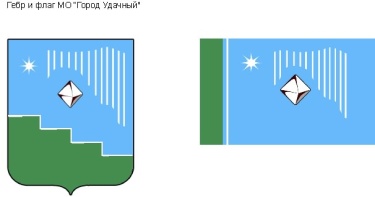 Факс: (41136) 5-13-76,  тел. (41136) 5-25-70;  E-mail: adm.udachny@mail.ruРАСПОРЯЖЕНИЕ«03»  ноября  2020г.	№ 171О внесении изменений в распоряжение № 142 от 17.09.2020 «О проведении конкурсного отбора по предоставлению субсидий на возмещение части затрат субъектов социального предпринимательства - субъектов малого и среднего предпринимательства, осуществляющих социально ориентированную деятельность, направленную на достижение общественно полезных целей, улучшение условий жизнедеятельности граждан и (или) расширение его возможностей самостоятельно обеспечивать свои основные жизненные потребности, а также на обеспечение занятости, оказание поддержки инвалидам, гражданам пожилого возраста и лицам, находящимся в трудной жизненной ситуации в 2020 году»	В соответствии с реализацией муниципальной программы «Развитие малого и среднего предпринимательства в МО «Город Удачный» Мирнинского района Республики Саха (Якутия) на 2017-2021 годы», утвержденной постановлением от 14 октября 2016г. № 349,-	1. Внести в приложение «Конкурсная документация о проведении конкурсного отбора по предоставлению субсидий на возмещение части затрат субъектов социального предпринимательства - субъектов малого и среднего предпринимательства, осуществляющих социально ориентированную деятельность, направленную на достижение общественно полезных целей, улучшение условий жизнедеятельности граждан и (или) расширение его возможностей самостоятельно обеспечивать свои основные жизненные потребности, а также на обеспечение занятости, оказание поддержки инвалидам, гражданам пожилого возраста и лицам, находящимся в трудной жизненной ситуации в 2020 году» к распоряжению № 142 от 17.09.2020 следующие изменения:	1.1. Абзац второй пункта 11 изложить в следующей редакции:«Администрация города заключает с каждым из победителей конкурса соглашение о предоставлении субсидии в государственной интегрированной информационной системы управления общественными финансами «Электронный бюджет» в течение не более 7 (семи) рабочих дней с момента издания распоряжения о предоставлении субсидии».1.2. Пункт 12 изложить в следующей редакции:«Получатель  субсидии в срок до 1-го мая года, следующего за отчетным, представляет документы, подтверждающие ведение предпринимательской деятельности, содержащие сведения о количестве сохраненных и созданных рабочих мест, размере среднемесячной заработной платы 1 работника, объемах производства продукции, работ и услуг, сумма уплаченных налогов и сборов и др. согласно форме согласно Приложению № 7».	2. Главному специалисту по предпринимательству и потребительскому рынку (Литвиненко О.Ю.):	2.1.  разместить  информационное сообщение о  внесении изменений в конкурсную документацию о проведении конкурсного отбора по предоставлению субсидий на возмещение части затрат субъектов социального предпринимательства - субъектов малого и среднего предпринимательства, осуществляющих социально ориентированную деятельность, направленную на достижение общественно полезных целей, улучшение условий жизнедеятельности граждан и (или) расширение его возможностей самостоятельно обеспечивать свои основные жизненные потребности, а также на обеспечение занятости, оказание поддержки инвалидам, гражданам пожилого возраста и лицам, находящимся в трудной жизненной ситуации в 2020 году на официальном сайте администрации МО «Город Удачный»www. мо-город-удачный.рф. в срок до 5 ноября  2020г.3. Ответственный за направление настоящего распоряжения для опубликования главный  специалист по предпринимательству и потребительскому рынку (Литвиненко О.Ю.).	4. Настоящее распоряжение вступает в силу со дня его официального опубликования (обнародования).	5. Контроль исполнения настоящего распоряжения возложить на заместителя главы администрации по экономике и финансам Дьяконову Т.В. Глава города                                                                   А.В. ПриходькоВизы:Главный специалист по кадрами  муниципальной службе ______________________________А.И.  БарбарукПравовой отдел__________________________________________Исполнитель: главный специалист по предпринимательствуи потребительскому рынку __________________________О.Ю. Литвиненко 